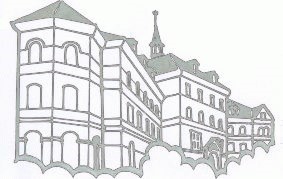 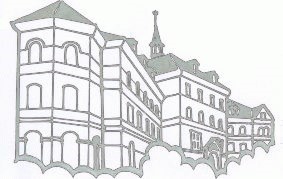 ORGANIZÁCIA A VNÚTORNÝ PORIADOK ŠKOLSKÉHO KLUBU DETÍ Platné od 1.10.2020Prevádzka ŠKD a organizácia dňaOrganizácia prevádzky sa riadi pokynmi Ministerstva školstva, vedy, výskumu a športu Slovenskej republiky, ktoré sú obsiahnuté v dokumente Manuál opatrení pre školy a školské zariadeniaVýchovno-vzdelávacia činnosť v ŠKD sa uskutoční v ranných hodinách – ranný klub od    7:00 do 7:30hod. a v popoludňajších hodinách počas pracovných dní, v čase po skončení vyučovania do 17:30 hod.Výchovno – vzdelávacia činnosť bude prebiehať v tých istých triedach ako aj počas doobedňajšieho vyučovania, s výnimkou ranného klubu a zbernej triedy.Výchovno – vzdelávacia činnosť škd bude prebiehať v oddeleniach, ktoré sú nasledovné: Rozdelenie oddeleníOrganizácia dňa 7:00 – 7:30		Ranný klub	11:40 – 13:30 		Nástup vychovávateľov do oddelení, podľa rozvrhu11:40 – 13:30		Obed podľa harmonogramu 13:30 – 14:00		Oddychová a relaxačná činnosť14:00 – 15:30		Pobyt detí vonku (organizované a voľné hry)15:30 – 16:00 		Olovrant, Didaktické hry, príprava na vyučovanie, odchody detí16:00 – 17:30		Individuálne hry podľa výberu detí, odchody detí Dieťa z klubu môže byť uvoľnené len na základe písomnej žiadosti zákonného zástupcu. Vychovávateľ sa bude riadiť vyplneným harmonogramom dieťaťa. Žiadame Vás , aby ste zmenu v odchodoch písomne hlásili vychovávateľovi. Rodič je povinný vyzdvihnúť svoje dieťa do 17:30 hod.   Vyzdvihnutie dieťaťa funguje prostredníctvom elektronického vrátnika, ktorý je pri vchode do budovy školy (pri lietačkách). Dieťa posielame pripravené dole k pani informátorke, ktorá následne pustí dieťa z budovy školy.Prihlasovanie a odhlasovanie dieťaťa do školského klubu detíDo školského klubu sa prihlasuje spravidla na začiatku školského roka, alebo na začiatku mesiaca , najneskôr však 3 dni pred nástupom do školského klubu. Na základe vyplneného a podpísaného zápisného lístka zákonným zástupcom, môže riaditeľ školy vydať rozhodnutie o prijatie do školského klubu detí.Odhlasovanie dieťaťa zo školského klubu , je potrebné taktiež najneskôr 3dni pred ukončením dochádzky. Prerušenie dochádzky do školského klubu sa vyplňuje v prípade, že dieťa nebude navštevovať školský klub len v určitých mesiacoch.Uhradená suma za školský klub sa nevracia.  Príspevok na činnosť školského zariadenia (príspevok)Na činnosť školského zariadenia je zákonný zástupca žiaka povinný prispievať mesačne sumou 40 EUR. Ak má dieťa a jeho zákonný zástupca trvalý pobyt v mestskej časti Staré Mesto, je výška príspevku znížená o 10 EUR mesačne na jedno nezaopatrené dieťa. T.j. zákonný zástupca uhrádza mesačne sumu 30 EUR.Ak má zákonný zástupca v školskom zariadení školy druhé nezaopatrené dieťa na ktoré mesačne prispieva, je výška príspevku (za toto dieťa) znížená o 20 EUR. T.j zákonný zástupca uhrádza za druhé dieťa sumu 20 EUR.Ak má zákonný zástupca v školskom zariadení školy tretie a ďalšie nezaopatrené dieťa na ktoré mesačne prispieva, je výška príspevku (tretie a ďalšie dieťa) znížená o 30 EUR. Príspevok na činnosť školského zariadenia sa uhrádza mesačne vopred do 10.dňa daného mesiaca (príklad: za mesiac september zákonný zástupca uhradí príspevok do 10. septembra ) bankovým prevodom na číslo účtu školy:   IBAN:    SK61 0200 0000 0016 5720 7959Úhradu príspevku zákonný zástupca preukáže výpisom z Internet bankingu. Najneskôr do 12.dňa v danom mesiaci.Ak rodič odhlási svoje dieťa z ŠKD v priebehu mesiaca, nemá nárok na vrátenie príspevku.  IV. Práva a povinnosti detí a ich zákonných zástupcov v školskom klube detíOrganizácia prevádzky sa riadi pokynmi Ministerstva školstva, vedy, výskumu a športu Slovenskej republiky, ktoré sú obsiahnuté v dokumente Manuál opatrení pre školy a školské zariadeniaOkrem týchto vyššie spomínaných opatrení však naďalej platí aj nasledovné:Dieťa má právo na:  rovnoprávny prístup ku vzdelávaniu  individuálny prístup rešpektujúci jeho schopnosti a možnosti, nadanie a zdravotný stav  úctu k jeho vierovyznaniu, svetonázoru, národnostnej a etickej príslušnosti  poskytovanie poradenstva a služieb spojených s výchovou a vzdelávaním  výchovu a vzdelávanie v bezpečnom a hygienicky vyhovujúcom prostredí  organizáciu výchovy a vzdelávania primeranú jeho veku, schopnostiam, záujmom, zdravotnému stavu a v súlade so zásadami psychohygieny  úctu k svojej osobe a na zabezpečenie ochrany proti fyzickému, psychickému a sexuálnemu násiliu  na informácie týkajúce sa jeho osoby a jeho výchovno–vzdelávacích výsledkov     Dieťa je povinné:   neobmedzovať svojím konaním práva ostatných osôb zúčastňujúcich sa výchovy a vzdelávania  dodržiavať poriadok školského zariadenia  chrániť pred poškodením majetok školy a školského zariadenia  konať tak, aby neohrozovalo svojím správaním bezpečnosť, ako aj zdravie a bezpečnosť iných zúčastňujúcich sa na výchove a vzdelávaní  ctiť si ľudskú dôstojnosť svojich spolužiakov a zamestnancov školy, školského zariadenia  rešpektovať pokyny zamestnancov školy, školského zariadenia, ktoré sú všeobecne záväznými právnymi predpismi, vnútornými predpismi školy Zákonný zástupca má právo:  vybrať pre svoje dieťa školu alebo školské zariadenie, ktoré poskytuje výchovu a vzdelávanie zodpovedajúce schopnostiam, zdravotnému stavu, záujmu a záľubám dieťaťa, jeho vierovyznaniu, svetonázoru, národnosti a etickej príslušnosti  oboznámiť sa s výchovným programom školského zariadenia a poriadkom zariadenia  byť informovaný o výchovných výsledkoch svojho dieťaťa  na poskytovanie poradenských služieb vo výchove svojho dieťaťa  Zákonný zástupca dieťaťa je povinný:   vytvoriť pre dieťa vhodné podmienky na plnenie si svojich povinností  dodržiavať podmienky výchovno-vzdelávacieho procesu svojho dieťaťa určené školským poriadkom  dbať na sociálne a kultúrne zázemie dieťaťa a rešpektovať jeho špeciálne          výchovno–vzdelávacie potreby  informovať školské zariadenie o zmene zdravotnej spôsobilosti jeho dieťaťa, jeho zdravotných potrebách alebo závažných skutočnostiach, ktoré by mohli mať vplyv na priebeh výchovy a vzdelávania  nahradiť škodu, ktorú dieťa úmyselne zavinilo  oznámiť školskému zariadeniu neprítomnosť dieťaťa na výchovno-vzdelávacom procese  OddelenieTriedaVychovávateľI. Oddelenie1.AMgr. RukavicováII. Oddelenie1.BBc. ZatkalíkováIII. Oddelenie2.AIgondováIV. Oddelenie2.BMgr. Václavíková V. Oddelenie3.ABelovovaVI. Oddelenie3.BBc. KamenskýVII. Oddelenie4.AMgr. HalásováVIII.Oddelenie4.BM.A Arpášová